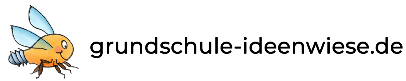 Unterrichtsvorhaben | Vorlagen
Sachunterricht für alle KinderBezugsdokument: 
Arbeitshilfe Unterrichtsentwicklung 
zum schulinternen Arbeitsplan Sachunterricht
grundschule-ideenwiese.deInhaltlicher Rahmen | 4 Teilfragestellungen
Inhaltlicher Rahmen | 3 Teilfragestellungen
Erfahrungs- und Erkenntniswege
Sprachlicher Planungsrahmen
Lernaufgabe zum Aspekt einer TeilfragestellungLernaufgabe zur Teilfragestellung:
hier:Übergeordnete FragestellungÜbergeordnete FragestellungÜbergeordnete FragestellungÜbergeordnete FragestellungÜbergeordnete FragestellungÜbergeordnete FragestellungÜbergeordnete FragestellungTeilfragestellung 1Teilfragestellung 2Teilfragestellung 3Teilfragestellung 4fachlicher Kernfachlicher Kernfachlicher Kernfachlicher KernAbschlussreflexionAbschlussreflexionAbschlussreflexionAbschlussreflexionAbschlussreflexionAbschlussreflexionAbschlussreflexionggf. Exkurs:ggf. Exkurs:ggf. Exkurs:ggf. Exkurs:……… …Übergeordnete FragestellungÜbergeordnete FragestellungÜbergeordnete FragestellungÜbergeordnete FragestellungÜbergeordnete FragestellungÜbergeordnete FragestellungÜbergeordnete FragestellungÜbergeordnete FragestellungTeilfragestellung 1Teilfragestellung 1Teilfragestellung 2Teilfragestellung 2Teilfragestellung 3Teilfragestellung 3Teilfragestellung 3fachlicher Kernfachlicher Kernfachlicher Kernfachlicher Kernfachlicher KernAbschlussreflexion: Was macht ein gutes Rad für ein Fahrrad aus?Abschlussreflexion: Was macht ein gutes Rad für ein Fahrrad aus?Abschlussreflexion: Was macht ein gutes Rad für ein Fahrrad aus?Abschlussreflexion: Was macht ein gutes Rad für ein Fahrrad aus?Abschlussreflexion: Was macht ein gutes Rad für ein Fahrrad aus?Abschlussreflexion: Was macht ein gutes Rad für ein Fahrrad aus?Abschlussreflexion: Was macht ein gutes Rad für ein Fahrrad aus?Abschlussreflexion: Was macht ein gutes Rad für ein Fahrrad aus?ggf. Exkursggf. Exkursggf. Exkurs:ggf. Exkurs:ggf. Exkursggf. Exkursggf. Exkurs…………………Teilfragestellung 1Teilfragestellung 2ErlebenErlebenHandelnHandelnBegreifenBegreifenÜbertragenÜbertragenTeilfragestellung 3Teilfragestellung 4ErlebenErlebenHandelnHandelnBegreifenBegreifenÜbertragenÜbertragenAktivitätenSprachhandlungenSprachstrukturenWortspeicherMögliche Aktivitäten und Inhalte nach Schwierigkeitsgraden 
als Hinweise für eine differenzsensible UnterrichtsplanungDie Kinder … Scaffolding-Maßnahmen 
Medien 